30.03.SOWYZwierzęta na wiejskim podwórkuTemat dzienny – W gospodarstwieI Zabawa na powitanie  Raz i dwa…. – rymowanka z liczeniemJeden dwa, jeden dwa pewna pani miała psa. Trzy i cztery, trzy i cztery pies ten dziwne miał maniery. Pięć i sześć, pięć i sześć wcale lodów nie chciał jeść Siedem, osiem, siedem, osiem wciąż o kości tylko prosi. Dziewięć, dziesięć, dziewięć, dziesięć, kto te kości mu przyniesie? Może ja, może ty, licz od nowa raz, dwa, trzyUtrwalenie poznanych liter – odczytywanie liter w klaserze z alfabetem ruchomym np.: O jak osa    A jak aparat    I jak igła    E jak ekran itd. (dzieci mogą wyciągnąć z teczki z pracami „MOJE LITERY”  (spięte spinaczem) i po kolei 
je powtarzaćWypchnięcie kolejnej litery Ł i włożenie do klaseraUtrwalanie zasady dokładnego mycia rąk https://www.youtube.com/watch?v=4zeXmv2zPGsII Rozwiązywanie zagadek o zwierzętach Dobre ma zwyczaje,
ludziom mleko daje.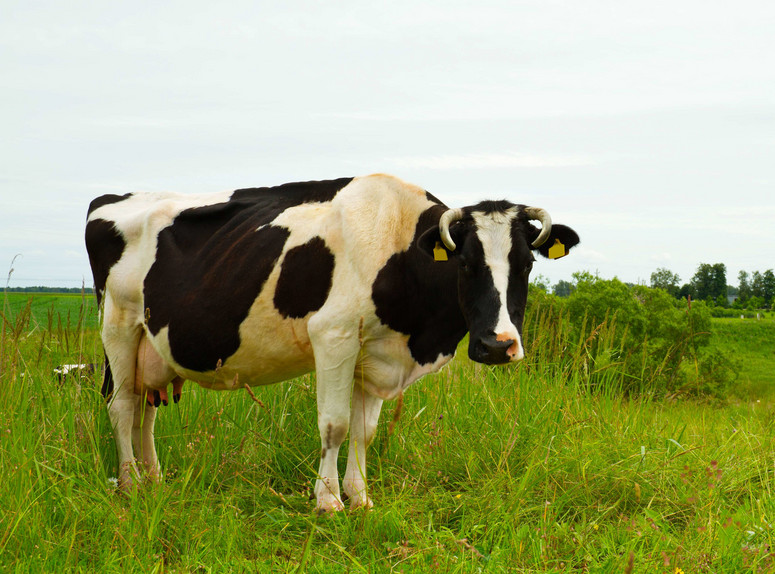 W każdej wsi jest taki budzik.
Który co dzień wszystkich budzi.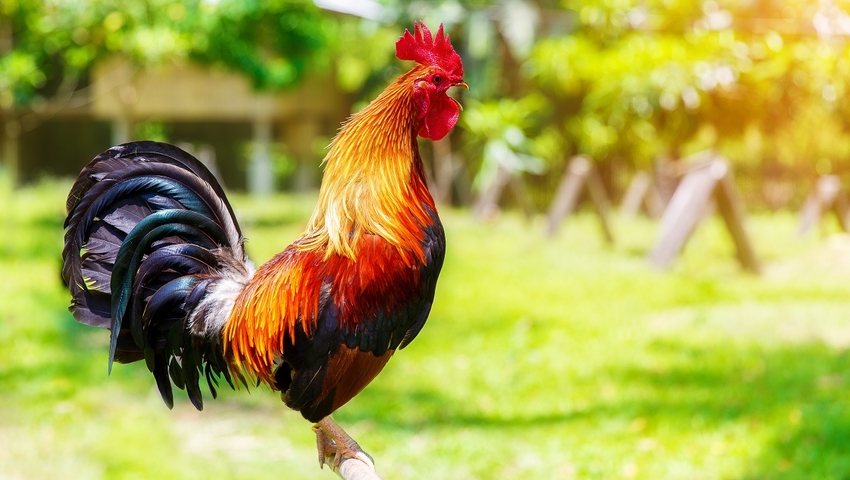 Mieszka w chlewiku
tłuścioszka znana.
Przez ludzi na słoninkę
i mięso chowana.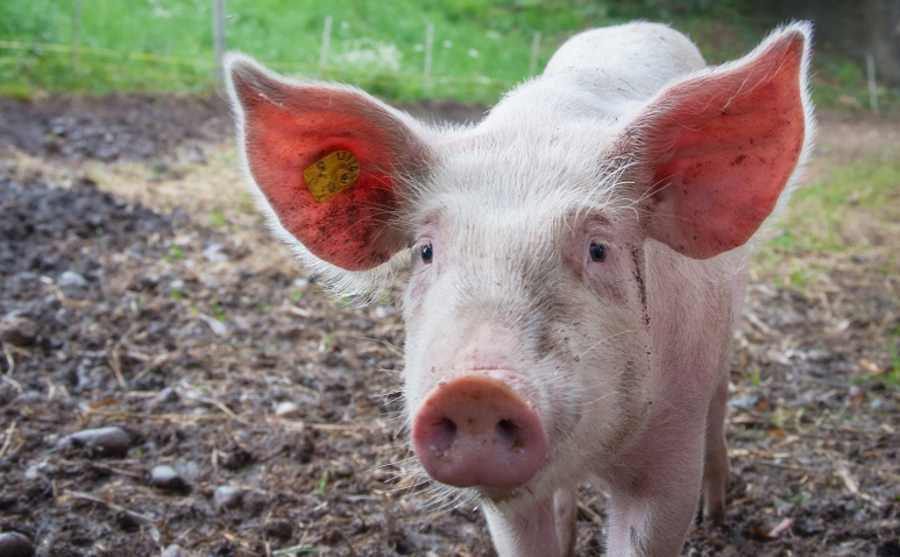 Chodzi po podwórku
i grzebie łapami
mówią o niej ptak domowy,
nazwijcie ją sami.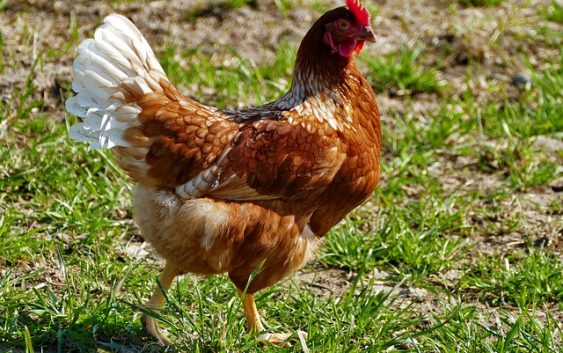 Rozmowa na temat innych zwierząt w zagrodzie wiejskiej np. indyk, królik, koń, kaczka, pies, kot i inne.  https://www.youtube.com/watch?v=hyPhZrWjbGAKsięga Zabaw z literami – str. 58-59  (bez tekstu do czytania)Zabawa do wiersza „W zagrodzie” -  rodzic czyta a dziecko naśladuje odgłosy poszczególnych zwierząt.Piesek szczeka: Hau, hau, hau. Kotek miauczy: Miau, miau, miau. Kura gdacze: Kod, ko, dak. Kaczka kwacze: Kwa, kwa, kwa. Gąska gęga: Gę, gę, gę. Owca beczy: Be, be, be. Koza meczy: me, me, me. Indor gulgocze: Gul, gul, gul. Krowa ryczy: Mu, mu, mu. Konik parska: Prr, prr, prr. A pies warczy: Wrr, wrr, wrrZabawa przy piosence „Cztery łapy” https://www.youtube.com/watch?v=2JJ-pSJuG1wPoprzez miedze, poprzez łąki, 
poprzez leśnie ścieżki wąskie, 
cztery łapy psa unoszą w świat. 
Łapy, łapy, cztery łapy, 
a na łapach pies kudłaty. 
Kto dogoni psa? Kto dogoni psa? 
Może ty, może ty, może jednak ja! 

Kiedy biegnie z rozwichrzoną psią czupryną, 
nos przy ziemi jak tropiciel nisko niesie. 
O odwadze przypomina groźną miną 
i ogonem w cztery strony świata macha. 

Poprzez miedze, poprzez łąki, 
poprzez leśnie ścieżki wąskie, 
cztery łapy psa unoszą w świat. 
Łapy, łapy, cztery łapy, 
a na łapach pies kudłaty. 
Kto dogoni psa? Kto dogoni psa? 
Może ty, może ty, może jednak ja! 

Świat otwiera przed nim swoje tajemnice 
jak szkatułkę pełną skarbów czarodziejskich. 
W blasku słońca opowiada swe przygody 
i zaprasza na wędrówkę gdzieś w nieznane. 

Poprzez miedze, poprzez łąki, ... 

Łapy, łapy, cztery łapy, ... 

Po wyprawie głowa pełna nowych wrażeń, 
przed oczami świat w stu barwach malowany, 
w uszach szumi jeszcze las wspomnieniem lata 
i namawia na kolejne wędrowanie. 

Poprzez miedze, poprzez łąki, ... 

Łapy, łapy, cztery łapy, ...Pytania do piosenki:- Jakie zwierzę występowało w piosence?- Ile łap miał piesek?- |Co jeszcze było w piosence?(dzieci mogą się nauczyć fragmentu piosenki od słów łapy, łapy, cztery łapy …) „Ł jak łapa”  dzielenie najpierw na sylaby a następnie na głoski słowa łapa.                                   Dziecko określa ile jest sylab, ile jest głosek, jaka głoska jest na początku i jaka jest na końcu tego  słowa.Wymyślanie słowa, które:na początku mają głoskę ł  np.: łopata, ława, łodyga łyżka Łucja Łukasz,  łodzie, łabędzie, łuk,  łoś, łąka, łata, łazienka, na końcu  mają głoskę ł np.: dół, wół, muł, upał, suseł,w środku słowa np.: pałka, bałwan, bułka, wałek, rusałka,Dzieci dzielą na sylaby: ła – wała – tały – żka,  ło  – dzieło – dy – gaŁu – kasz       Łu – cja    łu  – ki łuk  łoś    i na głoski ł  – a – t – a ł – a – w – a ł – u – k ł – o – w – y  ł – o – d – y – g – a  Zapoznanie z nową literąŁ   ł  Nazywamy litery „wielka litera Ł”,  „mała litera ł” i omawiamy ich wygląd 
ze zwróceniem uwagi na fakt, że litery te są bardzo podobne do liter L, l   (literka drukowana Ł składa się z 3 kreseczek: pionowe, poziomej i skośnej, a mała litera ł z dwóch kresek pionowej i skośnej)Dzieci mogą rysować te litery w powietrzu i na dywanie.Określamy czy ł jest samogłoską czy spółgłoską (ł jest spółgłoską oznaczamy ją na niebiesko).Układanie  z patyczków  (mogą być zapałki bez łepków, klocki Lego, paski z kartek papieru )   kształtu poznanych liter Ł, ł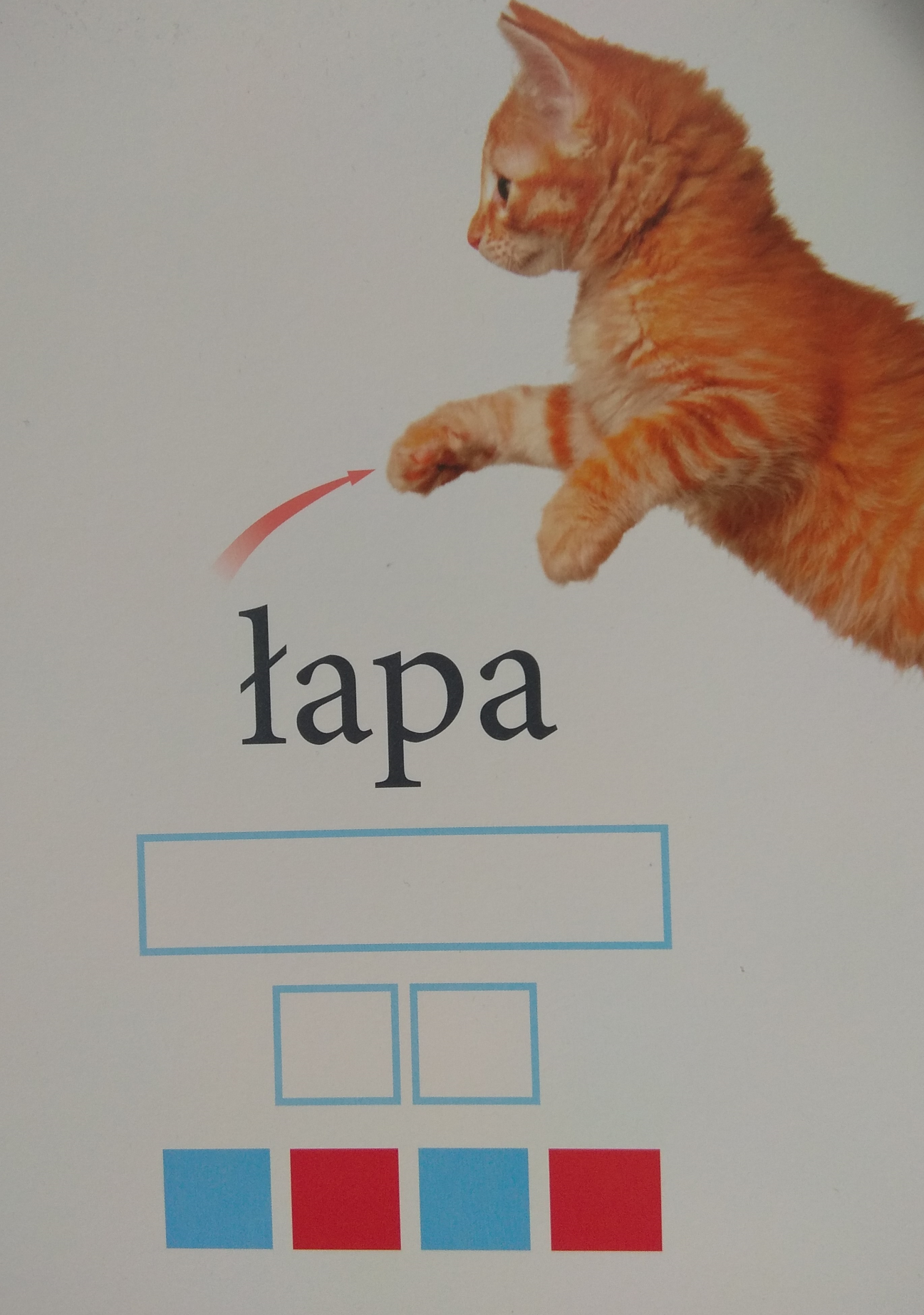  Układanie napisu łapa z literek (Klaser z literami). Zabawa „Rączki w górę” – zabawa polega na trym, że rodzic mówi różne słowa np. dom,, las, sowa i inne ale co jakiś czas podaje słowo na poznaną literę Ł. Gdy  dziecko usłyszy na początku słowa literę ł  podnosi  ręce do góry.Karta pracy – dziecko ma zadanie pokolorować litery Ł, ł  na niebiesko, pokolorować cegiełki na właściwe kolory (samogłoski na czerwono a spółgłoski na niebiesko). Koloruje również łopatę oraz zaznacza  poznane literki w tekście na dole strony.Jeżeli niemożliwy jest wydruk dziecko może wyszukiwać i zaznaczać poznaną literę 
w gazecie lub czasopismach dla dzieci, Muszą to być litery pisane większą niż 20 czcionką.Poznanie jak wygląda pisana wielka litera Ł i pisana mała litera ł – omówienie ich wyglądu, wodzenie palcem po śladzie litery. 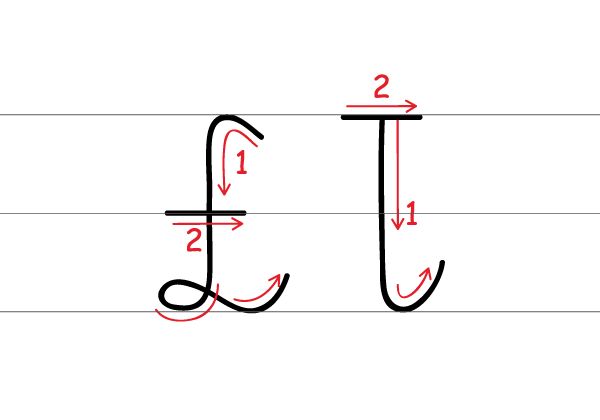 Praca w ćwiczeniach cz. 3 str.  35 a i b według zamieszczonych instrukcji Utrwalenie poznanej litery łhttps://www.youtube.com/watch?v=dbcNF4SQETgKsięga zabaw z literami  str. 59 – czytanie tekstu.         ł   o    p  a     t    a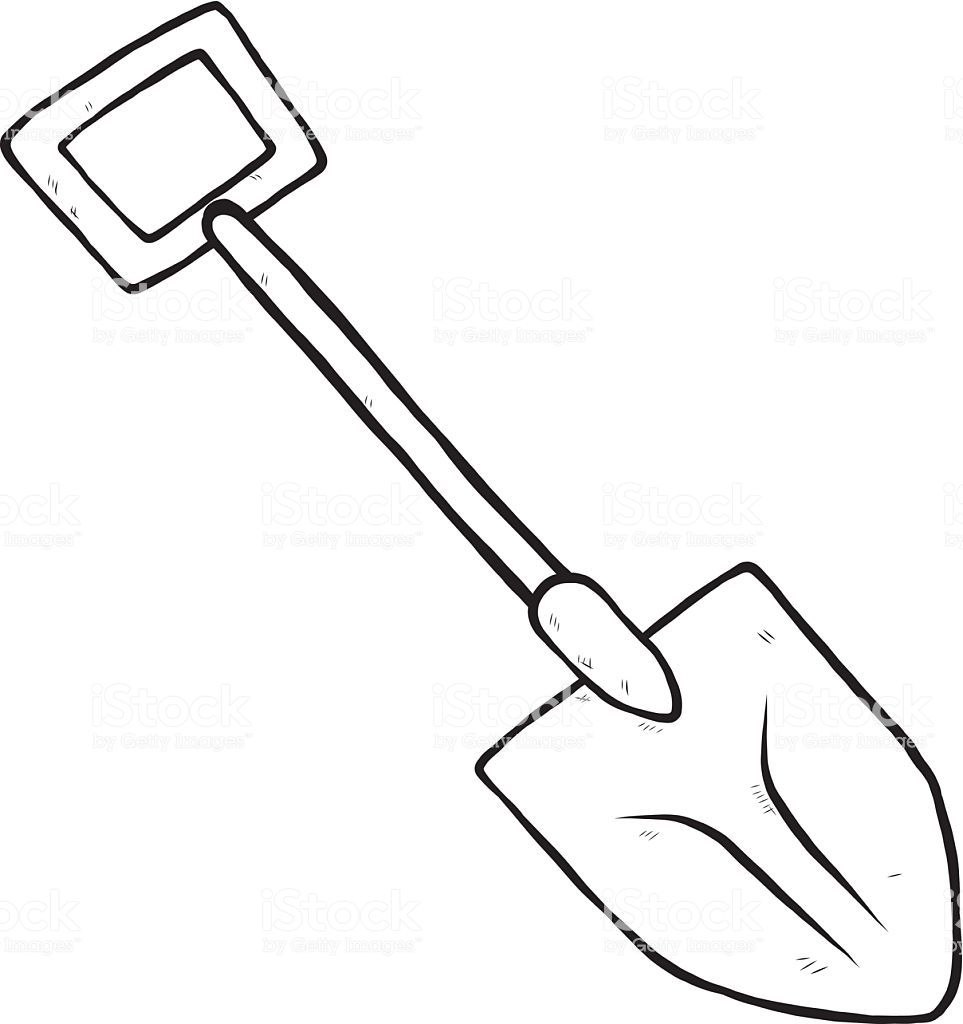 łopata łapa łata Łucja ława łoś  łamigłówka łodzie łuk  łowy łzy „Koci spacer” – rodzice mogą zabawić się z dziećmi w naśladowanie zwyczajów 
i zachowań kotków ( picie mleka z miseczki, przeciąganie się, robienie kociego grzbietu, spacerowanie po podwórku, spanie, mruczenie itp.)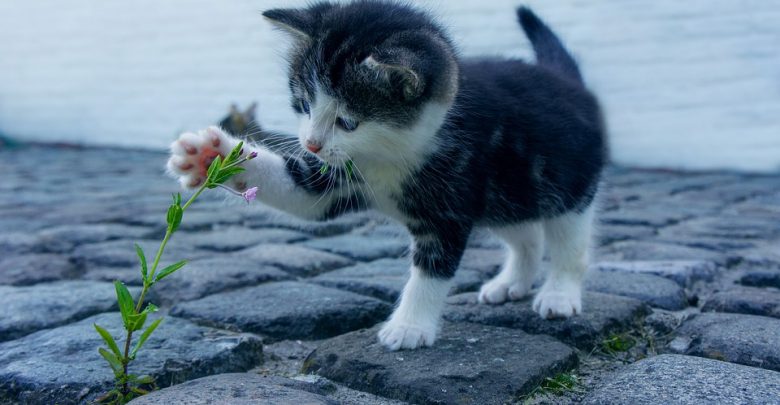 III „Czego brakuje” – rodzic kładzie przed dzieckiem kilka zabawek w jednym szeregu (maksymalnie 4-5). Dziecko obraca się lub zakrywa oczy a rodzic zabiera jedną zabawkę (chowa za plecy). Zadaniem dziecka jest odgadnąć jakiej zabawki brakuje. „Nasze wyrazy” – dziecko układa z ruchomego alfabetu (Klaser z literami) wyrazy 
z dostępnych literek. Razem z rodzicem je odczytuje. Z każdym wyrazem może ułożyć zdanie. Zabawa kończy się włożeniem literek do klaseru  (uporządkowaniu ich).Zabawy w domy swoim ze swoim zwierzątkiem lub maskotką przedstawiającą zwierzątko z wiejskiego podwórka.